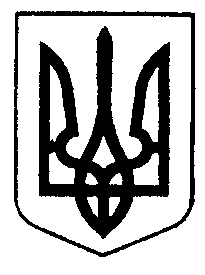 РІВНЕНСЬКА МІСЬКА РАДА	            ВИКОНАВЧИЙ КОМІТЕТ	РІШЕННЯ		ПРОЄКТ	______________________               м. Рівне		               №___________Про встановлення тарифів натеплову енергію, її виробництво,постачання, послугу з постачаннятеплової енергії ПрАТ «ЕСКО-РІВНЕ» Відповідно до законів України «Про місцеве самоврядування в Україні», «Про житлово-комунальні послуги», «Про теплопостачання», «Про особливості регулювання відносин на ринку природного газу та у сфері теплопостачання під час дії воєнного стану та подальшого відновлення їх функціонування» від 29.07.2022 № 2479-IX (із змінами, внесеними Законом України «Про внесення змін до деяких законів України щодо відновлення та «зеленої» трансформації енергетичної системи України» від 30.06.2023                       № 3220-IX), постанови Кабінету Міністрів України «Про забезпечення єдиного підходу до формування тарифів на житлово-комунальні послуги» від 01.06.2011 № 869 (із змінами), наказів Міністерства регіонального розвитку, будівництва та житлово-комунального господарства України «Про затвердження Порядку розгляду органами місцевого самоврядування розрахунків тарифів на теплову енергію, її виробництво, транспортування та постачання, а також розрахунків тарифів на комунальні послуги, поданих для їх встановлення» від 12.09.2018 № 239 та «Про затвердження Порядку інформування споживачів про намір зміни цін/тарифів на комунальні послуги з обґрунтуванням такої необхідності» від 05.06.2018 № 130, роз’яснення Департаменту комунальних послуг щодо тарифної політики у сфері теплопостачання від 24.08.2023, на підставі заяви ПрАТ «ЕСКО-РІВНЕ» від 21.09.2023 № 102 та поданих розрахунків економічно обґрунтованих планових витрат на теплову енергію і надання послуги з постачання теплової енергії, виконавчий комітет Рівненської міської ради ВИРІШИВ:1. Установити приватному акціонерному товариству «ЕСКО-РІВНЕ» тарифи на теплову енергію, її виробництво, постачання для потреб населення, установ та організацій, що фінансуються з міського бюджету, інших споживачів (крім населення), зі строком їх дії з 1 жовтня 2023 року до 30 вересня 2024 року, на рівні:1) для потреб установ та організацій, що фінансуються з міського бюджету:тариф на теплову енергію – 3975,23 грн/Гкал (без ПДВ) за такими складовими:- тариф на виробництво теплової енергії – 3943,57 грн/Гкал (без ПДВ);- тариф на постачання теплової енергії – 31,66 грн/Гкал (без ПДВ).2) для потреб інших споживачів (крім населення):тариф на теплову енергію – 3888,89 грн/Гкал (без ПДВ) за такими складовими:- тариф на виробництво теплової енергії – 3857,23 грн/Гкал (без ПДВ);- тариф на постачання теплової енергії – 31,66 грн/Гкал (без ПДВ).3) для потреб населення:тариф на теплову енергію – 2815,57 грн/Гкал (без ПДВ) за такими складовими:- тариф на виробництво теплової енергії – 2783,91 грн/Гкал (без ПДВ);- тариф на постачання теплової енергії – 31,66 грн/Гкал (без ПДВ).2. Установити приватному акціонерному товариству «ЕСКО-РІВНЕ» тарифи на послугу з постачання теплової енергії, зі строком їх дії з 1 жовтня 2023 року до 30 вересня 2024 року на рівні:1) для потреб установ та організацій, що фінансуються з міського бюджету – 4770, 28 грн/Гкал (з ПДВ);2) для потреб інших споживачів (крім населення) – 4666,67 грн/Гкал          (з ПДВ);3) для потреб населення – 3378,68 грн/Гкал (з ПДВ).3. Установити приватному акціонерному товариству «ЕСКО-РІВНЕ» структуру тарифів на теплову енергію, її виробництво та постачання, на послугу з постачання теплової енергії для потреб установ та організацій, що фінансуються з міського бюджету, інших споживачів (крім населення) та населення, зі строком їх дії з 1 жовтня 2023 року до 30 вересня 2024 року, згідно з додатками 1-4.4. ПрАТ «ЕСКО-РІВНЕ» забезпечити офіційне оприлюднення цього рішення в засобах масової інформації та інформування споживачів по суті цього рішення.5. Це рішення набирає чинності з дня його офіційного оприлюднення на сайті Рівненської міської ради та її виконавчого комітету і застосовується з 1 жовтня 2023 року.1) Тарифи, встановлені цим рішенням для потреб населення, не підлягають застосуванню ПрАТ «ЕСКО-РІВНЕ», протягом дії воєнного стану в Україні та шести місяців після місяця, в якому воєнний стан буде припинено або скасовано, у зв’язку з запровадженим мораторієм на підвищення цін (тарифів) на ринку природного газу та у сфері теплопостачання і визначеними гарантіями, що надаються суб’єктам господарювання, згідно з Законом України «Про особливості регулювання відносин на ринку природного газу та у сфері теплопостачання під час дії воєнного стану та подальшого відновлення їх функціонування»  від 29.07.2022 №2479-ІХ (із змінами);2) ПрАТ «ЕСКО-РІВНЕ», протягом дії воєнного стану в Україні та шести місяців після місяця, в якому воєнний стан буде припинено або скасовано,  для потреб населення застосовувати тариф на послугу з постачання теплової енергії для потреб населення на рівні 2018 гривень 29 коп. за гігакалорію (з ПДВ) та його структури згідно з рішенням виконавчого комітету Рівненської міської ради «Про встановлені до застосування тарифи ПрАТ «ЕСКО-РІВНЕ» на теплову енергію, її виробництво, постачання, послугу з постачання теплової енергії» від 28.10.2022 № 152.3) ПрАТ «ЕСКО-РІВНЕ» до усіх споживачів (крім населення) застосовувати економічно обґрунтовані тарифи на теплову енергію, її виробництво, постачання, послугу з постачання теплової енергії, встановлені цим рішенням, згідно з їх структурами.6. Контроль за виконанням цього рішення доручити заступнику міського голови Артему Ганущаку, виконуючому обов’язків директора Департаменту економічного розвитку Рівненської міської ради Валентині Веремко, а організацію його виконання – голові правління ПрАТ «ЕСКО-РІВНЕ» Тарасу Ілючку.Секретар міської ради 		      Віктор ШАКИРЗЯНДодаток 1до рішення виконкому __________№ ______Структура тарифів на теплову енергію                                                                                                                                    ПрАТ «ЕСКО – РІВНЕ»                                                                                                                                 (без ПДВ)Керуючий справами виконкому 					Марія КОРНІЙЧУК					Додаток 2до рішення виконкому___________№ ______Структура тарифів на  виробництво теплової енергії  ПрАТ «ЕСКО - РІВНЕ» (без ПДВ)Керуючий справами виконкому 						Марія  КОРНІЙЧУК						Додаток 3до рішення виконкому___________№ ______Структура тарифів на постачання теплової енергії  ПрАТ «ЕСКО - РІВНЕ»                           (без ПДВ) Керуючий справами виконкому 						Марія  КОРНІЙЧУКДодаток 4до рішення виконкому__________ № ______Структура тарифів на послугу з постачання теплової енергії                                                                                                                                    ПрАТ «ЕСКО – РІВНЕ»  Керуючий справами виконкому 						 Марія КОРНІЙЧУК						№ з/п Найменування показників Для  потреб населенняДля  потреб населенняДля потреб установ та організацій, що фінансуються з міського бюджетуДля потреб установ та організацій, що фінансуються з міського бюджетуДля потреб інших споживачів (крім населення)Для потреб інших споживачів (крім населення)№ з/п Найменування показників тис. грн на рікгрн/Гкалтис. грн на рікгрн/Гкалтис. грн на рікгрн/Гкал123456781Виробнича собівартість, зокрема:392,292290,9925916,513406,0483,753323,021.1прямі матеріальні витрати, зокрема:203,441188,1316895,502220,4755,952220,161.1.1витрати на паливо 185,861085,4616114,302117,8053,362117,491.1.2витрати на електроенергію17,25100,73766,42100,732,54100,731.1.3вода для технологічних потреб та водовідведення 0,201,199,041,190,031,191.1.4матеріали, запасні частини та інші матеріальні ресурси 0,130,755,740,750,020,751.2прямі витрати на оплату праці72,21421,673208,54421,6710,63421,671.3інші прямі витрати, зокрема:25,99151,811784,46234,523,83151,811.3.1відрахування на соціальні заходи15,4089,96684,5589,962,2789,961.3.2амортизаційні відрахування 8,5149,72378,3049,721,2549,721.3.3оренда00629,3382,7100 1.3.4інші прямі витрати 2,0812,1392,2812,130,3112,131.4загальновиробничі витрати, зокрема:90,65529,384028,01529,3813,34529,381.4.1витрати на оплату праці24,80144,841102,08144,843,65144,841.4.2відрахування на соціальні заходи5,4631,87242,4631,870,8031,871.4.3інші витрати60,39352,672683,47352,678,89352,672Адміністративні витрати, зокрема:71,28416,303167,58416,3010,49416,302.1витрати на оплату праці48,94285,802174,66285,807,20285,80відрахування на соціальні заходи10,7662,88478,4262,881,5862,882.3інші витрати 11,5867,62514,5067,621,71 67,623Витрати на збут, зокрема:0,000,000,000,000,000,003.1витрати на оплату праці0,000,000,000,000,000,003.2відрахування на соціальні заходи0,000,000,000,000,000,003.3інші витрати0,000,000,000,000,000,004Інші операційні витрати0,000,000,000,000,000,005Фінансові витрати 0,000,000,000,000,000,006Повна собівартість463,572707,2929084,093822,3494,243739,327Витрати на відшкодування втрат0,000,000,000,000,000,008Розрахунковий прибуток, усього, зокрема:18,54108,281163,36152,893,77149,578.1податок на прибуток3,3419,51209,4127,520,6826,928.2дивіденди0,000,000,000,000,000,008.3резервний фонд (капітал)0,000,000,000,000,000,008.4на розвиток виробництва  (обігові кошти) 4%15,2088,77953,95  125,373,09122,658.5інше використання  прибутку0,000,000,000,000,000,009Вартість  теплової енергії за відповідними тарифами 482,112815,5730247,453975,2398,013888,8910Тарифи на теплову енергію, грн/Гкал2815,573975,233888,8911Реалізація теплової енергії (Гкал.)171,23007608,9825,202№ з/п Найменування показників Для  потреб населенняДля  потреб населенняДля потреб установ та організацій, що фінансуються з міського бюджетуДля потреб установ та організацій, що фінансуються з міського бюджетуДля потреб інших споживачів (крім населення)Для потреб інших споживачів (крім населення)№ з/п Найменування показників тис. грн на рікгрн/Гкалтис. грн на рікгрн/Гкалтис. грн на рікгрн/Гкал123456781Виробнича собівартість, зокрема:387,652263,8825710,243378,9383,063295,911.1прямі матеріальні витрати, зокрема:203,441188,1316895,502220,4755,952220,161.1.1витрати на паливо 185,861085,4616114,302117,8053,362117,491.1.2витрати на електроенергію17,25100,73766,42100,732,54100,731.1.3вода для технологічних потреб та водовідведення 0,201,199,041,190,031,191.1.4матеріали, запасні частини та інші матеріальні ресурси 0,130,755,740,750,020,751.2прямі витрати на оплату праці69,09403,423069,70403,4210,17403,421.3інші прямі витрати, зокрема:25,20147,191749,32229,903,71147,191.3.1відрахування на соціальні заходи14,7185,94654,0185,942,1785,941.3.2амортизаційні відрахування 8,5149,72378,3049,721,2549,721.3.3оренда00629,3382,71001.3.4інші прямі витрати 1,9811,5387,6811,530,2911,531.4загальновиробничі витрати, зокрема:89,92525,143995,72525,1413,23525,141.4.1витрати на оплату праці24,59143,691093,24143,693,62143,691.4.2відрахування на соціальні заходи5,4231,61240,5231,610,7931,611.4.3інші витрати59,91349,842661,96349,848,82349,842Адміністративні витрати, зокрема:70,71412,963142,19412,9610,41412,962.1витрати на оплату праці48,55283,512157,23283,517,14283,512.2відрахування на соціальні заходи10,6762,37474,5862,371,5762,372.3інші витрати 11,4967,08510,3867,081,7067,083Витрати на збут, зокрема:0,000,000,000,000,000,003.1витрати на оплату праці0,000,000,000,000,000,003.2відрахування на соціальні заходи0,000,000,000,000,000,003.3інші витрати0,000,000,000,000,000,004Інші операційні витрати0,000,000,000,000,000,005Фінансові витрати 0,000,000,000,000,000,006Повна собівартість458,362676,8428852,433791,8993,473708,877Витрати на відшкодування втрат0,000,000,000,000,000,008Розрахунковий прибуток, усього, зокрема:18,33107,071154,09151,683,74148,368.1податок на прибуток3,3019,27207,7427,310,6726,718.2дивіденди8.3резервний фонд (капітал)8.4на розвиток виробництва  (обігові кошти) 4%15,0387,80946,35124,373,07121,658.5інше використання  прибутку9Вартість  теплової енергії за відповідними тарифами 476,692783,9130006,523943,5797,213857,2310Тарифи на теплову енергію, грн/Гкал2783,913943,573857,2311Реалізація теплової енергії (Гкал.)171,2307608,98025,202№ з/п Найменування показників Для  потреб населенняДля  потреб населенняДля потреб установ та організацій, що фінансуються з міського бюджетуДля потреб установ та організацій, що фінансуються з міського бюджетуДля потреб інших споживачів (крім населення)Для потреб інших споживачів (крім населення)№ з/п Найменування показників тис. грн на рікгрн/Гкалтис. грн на рікгрн/Гкалтис. грн на рікгрн/Гкал123456781Виробнича собівартість, зокрема:4,6427,11206,2727,110,6927,111.1прямі матеріальні витрати, зокрема:0,000,000,000,000,000,001.1.1витрати на паливо 0,000,000,000,000,000,001.1.2витрати на електроенергію0,000,000,000,000,000,001.1.3вода для технологічних потреб та водовідведення 0,000,000,000,000,000,001.1.4матеріали, запасні частини та інші матеріальні ресурси 0,000,000,000,000,000,001.2прямі витрати на оплату праці3,1218,25138,8418,250,4618,251.3інші прямі витрати, зокрема:0,794,6235,144,620,124,621.3.1відрахування на соціальні заходи0,694,0230,544,020,104,021.3.2амортизаційні відрахування 0000001.3.3оренда0000001.3.4інші прямі витрати 0,100,604,600,600,020,601.4загальновиробничі витрати, зокрема:0,734,2432,294,240,114,241.4.1витрати на оплату праці0,211,158,841,150,031,151.4.2відрахування на соціальні заходи0,040,261,940,260,010,261.4.3інші витрати0,482,8321,512,830,072,832Адміністративні витрати, зокрема:0,573,3425,393,340,083,342.1витрати на оплату праці0,392,2917,432,290,062,292.2відрахування на соціальні заходи0,090,513,840,510,010,512.3інші витрати 0,090,544,120,540,010,543Витрати на збут, зокрема:0,000,000,000,000,000,003.1витрати на оплату праці0,000,000,000,000,000,003.2відрахування на соціальні заходи0,000,000,000,000,000,003.3інші витрати0,000,000,000,000,000,004Інші операційні витрати0,000,000,000,000,000,005Фінансові витрати 0,000,000,000,000,000,006Повна собівартість5,2130,45231,6630,450,7730,457Витрати на відшкодування втрат0,000,000,000,000,000,008Розрахунковий прибуток, усього, зокрема:0,211,219,271,210,031,228.1податок на прибуток0,040,211,670,210,010,218.2дивіденди0,000,000,000,000,000,008.3резервний фонд (капітал)0,000,000,000,000,000,008.4на розвиток виробництва (обігові кошти) 4%0,171,007,601,000,021,008.5інше використання  прибутку0,000,000,000,000,000,009Вартість  постачання теплової енергії за відповідними тарифами  грн/Гкал (без ПДВ)5,4231,66240,9331,660,8031,6610Тариф на постачання теплової енергії, грн/Гкал31,6631,6631,6611Реалізація теплової енергії ( Гкал.)171,2307608,  9825,2020№ з/п Найменування показників Для  потреб населенняДля  потреб населенняДля потреб установ та організацій, що фінансуються з міського бюджетуДля потреб установ та організацій, що фінансуються з міського бюджетуДля потреб інших споживачів (крім населення)Для потреб інших споживачів (крім населення)№ з/п Найменування показників тис. грн на рікгрн/Гкалтис. грн на рікгрн/Гкалтис. грн на рікгрн/Гкал123456781Виробнича собівартість, зокрема:392,292290,9925916,513406,0483,753323,021.1прямі матеріальні витрати, зокрема:203,441188,1316895,502220,4755,952220,161.1.1витрати на паливо 185,861085,4616114,302117,8053,362117,491.1.2витрати на електроенергію17,25100,73766,42100,732,54100,731.1.3вода для технологічних потреб та водовідведення 0,201,199,041,190,031,191.1.4матеріали, запасні частини та інші матеріальні ресурси 0,130,755,740,750,020,751.2прямі витрати на оплату праці72,21421,673208,54421,6710,63421,671.3інші прямі витрати, зокрема:25,99151,811784,46234,523,83151,811.3.1відрахування на соціальні заходи15,4089,96684,5589,962,2789,961.3.2амортизаційні відрахування 8,5149,72378,3049,721,2549,721.3.3оренда00629,3382,71001.3.4інші прямі витрати 2,0812,1392,2812,130,3112,131.4загальновиробничі витрати, зокрема:90,65529,384028,01529,3813,34529,381.4.1витрати на оплату праці24,80144,841102,08144,843,65144,841.4.2відрахування на соціальні заходи5,4631,87242,4631,870,8031,871.4.3інші витрати60,39352,672683,47352,678,89352,672Адміністративні витрати, зокрема:71,28416,303167,58416,3010,49416,302.1витрати на оплату праці48,94285,802174,66285,807,20285,802.2відрахування на соціальні заходи10,7662,88478,4262,881,5862,882.3інші витрати 11,5867,62514,5067,621,71 67,623Витрати на збут, зокрема:0,000,000,000,000,000,003.1витрати на оплату праці0,000,000,000,000,000,003.2відрахування на соціальні заходи0,000,000,000,000,000,003.3інші витрати0,000,000,000,000,000,004Інші операційні витрати0,000,000,000,000,000,005Фінансові витрати 0,000,000,000,000,000,006Повна собівартість463,572707,2929084,093822,3494,243739,327Витрати на відшкодування втрат0,000,000,000,000,000,008Розрахунковий прибуток, усього, зокрема:18,54108,281163,36152,893,77149,578.1податок на прибуток3,3419,51209,4127,520,6826,928.2дивіденди0,000,000,000,000,000,008.3резервний фонд (капітал)0,000,000,000,000,000,008.4на розвиток виробництва  (обігові кошти) 4%15,2088,77953,95  125,373,09122,658.5інше використання  прибутку0,000,000,000,000,000,009Вартість  теплової енергії за відповідними тарифами 482,112815,5730247,453975,2398,013888,8910Тарифи на теплову енергію, грн/Гкалх2815,57х3975,23х3888,8911Податок на додану вартістьх563,11х795,05х777,7812Тарифи на послугу з постачання теплової енергії, грн/Гкал з ПДВх3378,68х4770,28х4666,67